Welcome to the 2021-22 Season! 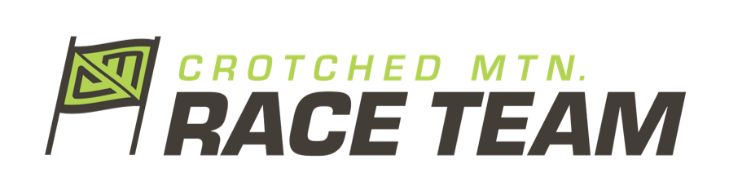 It’s been a challenging start but the 21-22 ski season is here and we are thrilled to welcome so many families back to Crotched. Official word has not come out yet but the ops team, with help from snow sports and some race coaches, has been working hard. There remains a good snow making window this week and added to the snow that was piled up and preserved through the warm spell we are planning for a 12/26 open at Crotched.Full race programs are planning to be on snow at Crotched 12/26 from 9-2:45. Christmas week is TBD as we still learn what the hours of operation will be.Coaches have been working on their 21/22 training plans. NHARA Race Schedules have been finalized and if they haven’t already been shared by your coaches they will be in the near future.    Ordinarily we would have already done the “Meet the coaches” night, more to come as we get closer but those will likely be smaller groups with specific age groups meeting the first couple weeks at Crotched. We are very excited to get on snow at home!Nick GreeneRace Director | Head Coach
Crotched Mountain
C: 603-345-9663 nicholas.greene@vailresorts.comVAILRESORTS®EXPERIENCE OF A LIFETIME